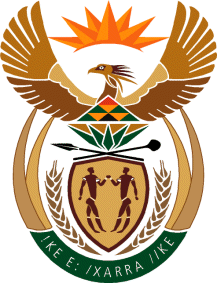 MINISTRYINTERNATIONAL RELATIONS AND COOPERATION 	REPUBLIC OF SOUTH AFRICA	NATIONAL ASSEMBLYQUESTION FOR WRITTEN REPLYQUESTION NO.: 1797DATE OF PUBLICATION: 1 JUNE 2018Mr S Mokgalapa (DA) to ask the Minister of International Relations and Cooperation:Whether, with reference to her reply to question 358 on 29 March 2018, she can provide Mr S Mokgalapa with the requested information; if not, why not; if so, what are the relevant details of the requested information?									NW1956EREPLY:(a)	Honourable Member, there is no separate budget for the private office which is a component in the Ministry of International Relations and Cooperation. It comprises the Private Secretary and the Assistant Private Secretary. (b)	Conditions of employment such as salaries and qualifications of staff is confidential.  Laws such as the Protection of Personal Information Act and the Basic Conditions of Employment, amongst others, protects the confidentiality of such information. However, I wish to indicate to the Honourable Member that Private Secretaries and Assistant Private Secretaries in offices of Ministers share the responsibilities of managing the Ministers’ diaries, providing administrative support and protocol services as well as coordinating all their meetings between the two offices, i.e. Pretoria and Cape Town.  